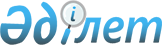 О внесении изменения и дополнений в постановление Правительства Республики Казахстан от 9 июля 2008 года № 675 "Об утверждении Технического регламента "Требования к безопасности автотранспортных средств"
					
			Утративший силу
			
			
		
					Постановление Правительства Республики Казахстан от 25 декабря 2013 года № 1396. Утратило силу постановлением Правительства Республики Казахстан от 30 января 2017 года № 29
      Сноска. Утратило силу постановлением Правительства РК от 30.01.2017 № 29   (вводится в действие со дня его первого официального опубликования).
      Правительство Республики Казахстан ПОСТАНОВЛЯЕТ:
      1. Внести в постановление Правительства Республики Казахстан от 9 июля 2008 года № 675 "Об утверждении Технического регламента "Требования к безопасности автотранспортных средств" (САПП Республики Казахстан, 2008 г., № 32, ст. 334) следующие изменение и дополнения:
      в Техническом регламенте "Требования к безопасности автотранспортных средств", утвержденном указанным постановлением:
      часть вторую пункта 1 дополнить абзацем следующего содержания:
      "автотранспортные средства, приобретаемые в рамках государственного оборонного заказа;";
      пункт 2 дополнить абзацами следующего содержания:
      "дневной ходовой огонь - огонь направленный вперед и используемый для повышения видимости транспортного средства при движении в дневное время;
      иммобилайзер (иммобилизатор) - устройство, предназначенное для предотвращения использования транспортного средства за счет тяги его собственного двигателя (предотвращение несанкционированного использования);
      система крепления ISOFIX - это система соединения детских удерживающих систем с транспортными средствами, оснащенная двумя жесткими корпусными креплениями, двумя соответствующими жесткими крепежными элементами на детской удерживающей системе и приспособлением, ограничивающим степень свободы углового перемещения детской удерживающей системы;
      новые автотранспортные средства - автотранспортные средства не старше 3 лет и не находившиеся ранее в эксплуатации на территории Республики Казахстан либо других государств;
      подушка безопасности - устройство, устанавливаемое в механических транспортных средствах в дополнение к ремням безопасности и удерживающим системам, которое в случае сильного удара, воздействующего на транспортное средство, автоматически раскрывает соответствующий эластичный компонент, предназначенный для ограничения посредством сжатия содержащегося в нем газа силы удара, которому подвергается водитель или пассажир транспортного средства в результате контакта какой-либо части или частей тела с элементами салона;
      эксплуатация - стадия жизненного цикла транспортного средства, на которой осуществляется его использование по назначению с момента его государственной регистрации до утилизации.";
      пункт 11 изложить в следующей редакции:
      "11. Автотранспортные средства, выпускаемые в обращение на территории Республики Казахстан, должны иметь систему нейтрализации отработанных газов и подлежат подтверждению соответствия.
      Новые автотранспортные средства категории M1, выпускаемые в обращение на территории Республики Казахстан, допускаются к подтверждению соответствия при наличии антиблокировочной тормозной системы, фронтальной подушки безопасности, систем крепления ISOFIX, дневных ходовых огней и иммобилайзера (иммобилизатора).
      Подтверждение соответствия автотранспортных средств осуществляется органом по подтверждению соответствия путем выдачи сертификатов соответствия.
      Для автотранспортных средств, произведенных в странах - участницах Таможенного союза, требования, предусмотренные частью второй настоящего пункта, вводятся в действие с 1 января 2015 года.".
      2. Настоящее постановление вводится в действие по истечении десяти календарных дней после дня его первого официального опубликования.
					© 2012. РГП на ПХВ «Институт законодательства и правовой информации Республики Казахстан» Министерства юстиции Республики Казахстан
				
Премьер-Министр
Республики Казахстан
С. Ахметов